ҠАРАР                                                                                  ПОСТАНОВЛЕНИЕ02 февраль   2015 й.	                  № 10                           02 февраля  2015 г.                                «Об утверждении плана работыадминистрации сельского поселения Дюртюлинский сельсовет муниципального района Шаранский район на 2015 год»     Рассмотрев план работы администрации сельского поселения Дюртюлинский сельсовет на 2015 год постановляет:Утвердить план работы  администрации сельского поселения Дюртюлинский сельсовет на 2015 год (прилагается).Администрации сельского поселения  обеспечить выполнение  мероприятия в установленные сроки.Контроль за исполнением настоящего  постановления возложить на управляющего делами администрации  сельского поселения Трофимову М.В.Глава сельского поселения                                                       Л.Н.ГибатоваУТВЕРЖДЕНпостановлением главы сельского поселения  Дюртюлинский сельсовет№ 10 от 02.02.2015 годаП Л А Нработы администрации сельского поселения Дюртюлинский сельсовет на 2015 годУправляющий  делами  сельского поселенияДюртюлинский сельсовет                                                                       М.В.ТрофимоваБашкортостан РеспубликаһыШаран районымуниципаль районыныңДүртөйлө ауыл СоветыАУЫЛ БИЛӘМӘҺЕ ХАКИМИӘТЕ452642,Дүртөйлө ауылы, Мэктэп урамы, 29-йорт,                   тел.(34769) 2-39-19email: durtss@yandex.ru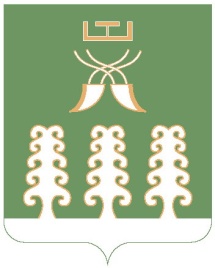                      Республика Башкортостан       Администрация сельского   поселения                      Дюртюлинский сельсовет                      муниципального района                        Шаранский район            452642,с. Дюртюли, ул.Школьная, д.29, тел.(34769) 2-39-19email: durtss@yandex.ru№п/пНаименование мероприятийНаименование мероприятийСроки исполненияСроки исполненияИсполнителиПриме-чаниеПодготовить и внести вопросы на рассмотрениезаседания Совета муниципального районаПодготовить и внести вопросы на рассмотрениезаседания Совета муниципального районаПодготовить и внести вопросы на рассмотрениезаседания Совета муниципального районаПодготовить и внести вопросы на рассмотрениезаседания Совета муниципального районаПодготовить и внести вопросы на рассмотрениезаседания Совета муниципального районаПодготовить и внести вопросы на рассмотрениезаседания Совета муниципального районаПодготовить и внести вопросы на рассмотрениезаседания Совета муниципального района1Отчет главы администрации сельского поселения Дюртюлинский сельсовет  о результатах своей деятельности и  о деятельности Администрации  сельского поселения Дюртюлинский сельсовет   муниципального района Шаранский район за 2014 год Отчет главы администрации сельского поселения Дюртюлинский сельсовет  о результатах своей деятельности и  о деятельности Администрации  сельского поселения Дюртюлинский сельсовет   муниципального района Шаранский район за 2014 год ФевральФевраль Глава сельского поселения, управляющий делами, руководители организаций и учреждений всех форм собственности СП2О ходе реализации комплексной программы по реализации основных положений Послания Президента Республики Башкортостан  Государственному Собранию – Курултаю Республики Башкортостан  в 2014 годуО ходе реализации комплексной программы по реализации основных положений Послания Президента Республики Башкортостан  Государственному Собранию – Курултаю Республики Башкортостан  в 2014 годуЯнварьЯнварь  Глава сельского поселения, управляющий делами, руководители организаций и учреждений всех форм собственности СП3О Послании Президента Республики Башкортостан Государственному Собранию-Курултаю Республики Башкортостан в 2015году.О Послании Президента Республики Башкортостан Государственному Собранию-Курултаю Республики Башкортостан в 2015году.ЯнварьЯнварь  Глава сельского поселения, управляющий делами, руководители организаций и учреждений всех форм собственности СП      4Об исполнении бюджета сельского поселения Дюртюлинский сельсовет   муниципального района Шаранский район Республики Башкортостан за 2014год.Об исполнении бюджета сельского поселения Дюртюлинский сельсовет   муниципального района Шаранский район Республики Башкортостан за 2014год.АпрельАпрель  Администрация СП, МКУ ЦБ сельских поселений5Об использовании средств резервного фонда Администрации  сельского поселения Дюртюлинский сельсовет  муниципального района Шаранский район за 2014 годОб использовании средств резервного фонда Администрации  сельского поселения Дюртюлинский сельсовет  муниципального района Шаранский район за 2014 годАпрельАпрель  Администрация СП6О мониторинге Программы социально-экономического развития  сельского поселения Дюртюлинский сельсовет   муниципального района Шаранский район Республики Башкортостан на со сроком реализации до 2020 годаО мониторинге Программы социально-экономического развития  сельского поселения Дюртюлинский сельсовет   муниципального района Шаранский район Республики Башкортостан на со сроком реализации до 2020 годаИюньИюнь  Администрация СП7Об утверждении бюджета сельского поселения Дюртюлинский сельсовет     на 2016 год Об утверждении бюджета сельского поселения Дюртюлинский сельсовет     на 2016 год ДекабрьДекабрьАдминистрация СП  8О предварительных итогах социально-экономического развития  сельского поселения Дюртюлинский сельсовет  муниципального района Шаранский район Республики Башкортостан за истекший период 2015  года и о прогнозе социально-экономического развития сельского поселения Дюртюлинский сельсовет   муниципального района Шаранский район Республики Башкортостан на 2016 годО предварительных итогах социально-экономического развития  сельского поселения Дюртюлинский сельсовет  муниципального района Шаранский район Республики Башкортостан за истекший период 2015  года и о прогнозе социально-экономического развития сельского поселения Дюртюлинский сельсовет   муниципального района Шаранский район Республики Башкортостан на 2016 годДекабрь Декабрь  Администрация СП 9Об утверждении Соглашения между органами местного самоуправления муниципального района  и сельских  поселений  муниципального района о передаче органам местного самоуправления муниципального района   осуществления части полномочий органов местного самоуправления сельских  поселений  муниципального районаОб утверждении Соглашения между органами местного самоуправления муниципального района  и сельских  поселений  муниципального района о передаче органам местного самоуправления муниципального района   осуществления части полномочий органов местного самоуправления сельских  поселений  муниципального районаДекабрьДекабрь Администрация СП10О прогнозном плане (программе) приватизации муниципального имущества сельского поселения Дюртюлинский сельсовет   муниципального района Шаранский район на 2016 годО прогнозном плане (программе) приватизации муниципального имущества сельского поселения Дюртюлинский сельсовет   муниципального района Шаранский район на 2016 годДекабрьДекабрьАдминистрация СП                               Подготовить и внести на заседание   при  главе  администрации сельского поселения Дюртюлинский сельсовет муниципального района   вопросы:                               Подготовить и внести на заседание   при  главе  администрации сельского поселения Дюртюлинский сельсовет муниципального района   вопросы:                               Подготовить и внести на заседание   при  главе  администрации сельского поселения Дюртюлинский сельсовет муниципального района   вопросы:                               Подготовить и внести на заседание   при  главе  администрации сельского поселения Дюртюлинский сельсовет муниципального района   вопросы:                               Подготовить и внести на заседание   при  главе  администрации сельского поселения Дюртюлинский сельсовет муниципального района   вопросы:                               Подготовить и внести на заседание   при  главе  администрации сельского поселения Дюртюлинский сельсовет муниципального района   вопросы:                               Подготовить и внести на заседание   при  главе  администрации сельского поселения Дюртюлинский сельсовет муниципального района   вопросы:1Об итогах выполнения  постановления главы  сельского поселения Дюртюлинский сельсовет муниципального района от      06.12.2013 № 86	«Об утверждении плана мероприятий по проведению Года культуры в сельском поселении Дюртюлинский сельсовет муниципального района Шаранский район Республики Башкортостан  в 2014 году»ЯнварьЯнварь  Глава сельского поселения, управляющий делами, руководители организаций и учреждений всех форм собственности СП  Глава сельского поселения, управляющий делами, руководители организаций и учреждений всех форм собственности СП2Об итогах закупа молока и мяса из личных подсобных хозяйств граждан в 2014 году и задачах по организации этой работы в 2015 годуЯнварьЯнварь Глава сельского поселения, управляющий делами, руководители организаций и учреждений всех форм собственности СП Глава сельского поселения, управляющий делами, руководители организаций и учреждений всех форм собственности СП3О мерах по совершенствованию оплаты труда в сельскохозяйственных предприятиях сельского поселения.февральфевраль  Глава сельского поселения,   руководители организаций и учреждений всех форм собственности СП  Глава сельского поселения,   руководители организаций и учреждений всех форм собственности СП4О состоянии дел по инвентаризации муниципального имущества.февральфевраль Администрация СП Администрация СП5Об итогах жилищного строительства за 2014 год  и хода исполнения Федеральной целевой программы «Социальное развитие села» в рамках национального проекта «Доступное комфортное жилье гражданам России»мартмарт  Администрация СП  Администрация СП6О ходе подготовки сельскохозяйственной техники к весенне-полевым работам 2015 года в хозяйствах сельского поселенияМартМартРуководители хозяйствРуководители хозяйств7О ходе реализации Программы «Профилактика терроризма и экстремизма, обеспечения безопасности населения на территории сельского поселения Дюртюлинский сельсовет  муниципального района Шаранский район Республики Башкортостан со сроком реализации до 2020 года»Апрель Апрель   Глава сельского поселения, управляющий делами, руководители организаций и учреждений всех форм собственности СП  Глава сельского поселения, управляющий делами, руководители организаций и учреждений всех форм собственности СП8Об итогах социально-экономического развития   за I кв 2015 годаАпрельАпрель Администрация СП Администрация СП10Об исполнении бюджета  сельского поселения за I кв 2015 года   АпрельАпрель  Администрация СП, МКУ ЦБ сельских поселений  Администрация СП, МКУ ЦБ сельских поселений11Об исполнении   плана мероприятий по проведению Года литературы в сельском поселении Дюртюлинский сельсовет муниципального района  Шаранский район Республики Башкортостан  в 2015 годумаймай  Глава сельского поселения, управляющий делами, руководители организаций и учреждений всех форм собственности СП  Глава сельского поселения, управляющий делами, руководители организаций и учреждений всех форм собственности СП12О ходе выполнения Указа Президента РБ от 01 декабря 2014 года № УП- 350 «О проведении в Республике Башкортостан Года литературы»МайМай Глава сельского поселения, управляющий делами, руководители организаций и учреждений всех форм собственности СП Глава сельского поселения, управляющий делами, руководители организаций и учреждений всех форм собственности СП13О работе предприятий   бюджетной сферы сельского поселения Дюртюлинский сельсовет    в период отопительного сезона 2015-2016 годовМайМай  Глава сельского поселения, управляющий делами, руководители организаций и учреждений всех форм собственности СП  Глава сельского поселения, управляющий делами, руководители организаций и учреждений всех форм собственности СП14О ходе реализации Программы  поддержки малого и среднего предпринимательства в сельском поселении Дюртюлинский сельсовет муниципального  района Шаранский район Республики Башкортостан со сроком реализации до 2020 годамаймай  Глава сельского поселения, управляющий делами, руководители организаций и учреждений всех форм собственности СП  Глава сельского поселения, управляющий делами, руководители организаций и учреждений всех форм собственности СП15О мониторинге Программы социально-экономического развития муниципального района на 2011-2015 годы за 2013 годмаймай  Глава СП  Глава СП16О работе  специалиста по молодежной политике сельского поселения Дюртюлинский сельсовет  МР Шаранский райониюньиюнь Трофимова Н.И. Трофимова Н.И.17О состоянии подростковой преступности за 2014 год и эффективности работы органов профилактики по предупреждению безнадзорности, беспризорности и правонарушений среди несовершеннолетнихфевральфевраль  Глава сельского поселения, управляющий делами, руководители организаций и учреждений всех форм собственности СП  Глава сельского поселения, управляющий делами, руководители организаций и учреждений всех форм собственности СП18Об итогах перевода скота на летне-лагерное содержаниеиюньиюнь  Глава СП,руководители хозяйств  Глава СП,руководители хозяйств19О состоянии условий и охраны труда в СПК Июнь Июнь   Глава СП,руководители х-в   Глава СП,руководители х-в 20О ходе реализации программы борьбы с преступностью в сельском поселении Дюртюлинский сельсовет  муниципального района Шаранский район Республики Башкортостан со сроком реализации до 2020 годаиюньиюньГлава сельского поселения, управляющий делами, руководители организаций и учреждений всех форм собственности СПГлава сельского поселения, управляющий делами, руководители организаций и учреждений всех форм собственности СП21Об итогах социально-экономического развития муниципального района за II квартал 2015 годаИюльИюль Глава СП Глава СП22Об исполнении бюджета района за II квартал 2015 годаИюльИюль  Глава СП  Глава СП23О ходе заготовки кормов   в хозяйствах       сельского поселения Дюртюлинский сельсовет МР Шаранский районИюльИюль  Глава СП,руководители хозяйств   Глава СП,руководители хозяйств 24Об итогах закупа молока и мяса у населения за первое полугодие 2015 годаИюльИюль  Глава СП  Глава СП25Об ходе реализации   программы «Благоустройство территорий сельского поселения Дюртюлинский сельсовет муниципального района Шаранский район Республики Башкортостан со сроком реализации до 2020 года»июльиюль  Глава сельского поселения, управляющий делами, руководители организаций и учреждений всех форм собственности СП  Глава сельского поселения, управляющий делами, руководители организаций и учреждений всех форм собственности СП26О ходе уборки урожая, посева озимых,  вспашки зяби и засыпки семян в хозяйствах   сельского поселения Дюртюлинский сельсоветАвгуст Август   Глава СП,руководители хозяйств   Глава СП,руководители хозяйств 27Об итогах организации досуга, отдыха и оздоровления детей в  период летних каникул 2015 года.АвгустАвгуст  Глава сельского поселения, управляющий делами, руководители организаций и учреждений всех форм собственности СП  Глава сельского поселения, управляющий делами, руководители организаций и учреждений всех форм собственности СП28Об ходе реализации  «Программы энергосбережения сельского поселения Дюртюлинский  сельсовет муниципального района Шаранский район со сроком реализации до 2020 года» августавгустГлава сельского поселения, управляющий делами, руководители организаций и учреждений всех форм собственности СПГлава сельского поселения, управляющий делами, руководители организаций и учреждений всех форм собственности СП29О подготовке   к приемке образовательных учреждении к новому учебному году  АвгустАвгуст   Каюмов С.Н.   Каюмов С.Н.30О состоянии  готовности животноводческих помещений к работе в зимних условиях 2015-2016 годов СентябрьСентябрь  Глава СП,руководители хозяйств  Глава СП,руководители хозяйств31О ходе реализации  Программы по противодействию злоупотреблению наркотиками и их незаконному обороту в сельском поселении Дюртюлинский сельсовет  муниципального района Шаранский район Республики Башкортостан со сроком реализации до 2020 года»сентябрьсентябрь Глава сельского поселения, управляющий делами, руководители организаций и учреждений всех форм собственности СП Глава сельского поселения, управляющий делами, руководители организаций и учреждений всех форм собственности СП32Об итогах летне-лагерного содержания скотаоктябрьоктябрь  Глава СП,руководители хозяйств   Глава СП,руководители хозяйств 33Об итогах социально-экономического развития района за III квартал 2015 годаОктябрьОктябрь Глава СП Глава СП34Об исполнении бюджета района за III квартал 2015 годаОктябрь Октябрь Глава СПГлава СП35О готовности к работе в осенне- зимний период  в  2015-2016 годах учреждении и организации сельского поселения Дюртюлинский сельсовет   ОктябрьОктябрь  Глава сельского поселения, управляющий делами, руководители организаций и учреждений всех форм собственности СП  Глава сельского поселения, управляющий делами, руководители организаций и учреждений всех форм собственности СП36О ходе реализации программы «Экология и природные ресурсы сельского поселения Дюртюлинский сельсовет муниципального района Шаранский район Республики Башкортостан со сроком реализации до 2020 года»октябрьоктябрь   Глава сельского поселения, управляющий делами, руководители организаций и учреждений всех форм собственности СП   Глава сельского поселения, управляющий делами, руководители организаций и учреждений всех форм собственности СП37О состоянии условий и охраны труда в  учреждениях образования, культуры и здравоохраненияноябрьноябрь  Глава сельского поселения, управляющий делами, руководители организаций и учреждений всех форм собственности СП  Глава сельского поселения, управляющий делами, руководители организаций и учреждений всех форм собственности СП38О ходе реализации долгосрочной целевой программы по энергосбережению и повышению энергетической эффективности в сельском поселении Дюртюлинский  сельсовет муниципального района Шаранский район Республики Башкортостан со сроком реализации до 2020 годаноябрьноябрь  Глава сельского поселения, управляющий делами, руководители организаций и учреждений всех форм собственности СП  Глава сельского поселения, управляющий делами, руководители организаций и учреждений всех форм собственности СП39О ходе выполнения Закона Республики Башкортостан  «Об обращениях граждан в Республике Башкортостан»  декабрьдекабрьТрофимова М.В.Трофимова М.В.40О ходе реализации  программы «Снижении рисков и смягчения последствий чрезвычайных ситуаций природного и техногенного характера на территории сельского поселения Дюртюлинский сельсовет муниципального района Шаранский район Республики Башкортостан со сроком реализации до 2020 года»декабрьдекабрьГлава сельского поселения, управляющий делами, руководители организаций и учреждений всех форм собственности СПГлава сельского поселения, управляющий делами, руководители организаций и учреждений всех форм собственности СП41О ходе реализации Программы «Развитие физической культуры, спорта  в  сельском поселении Дюртюлинский сельсовет муниципального района Шаранский район Республики Башкортостан со сроком реализации до 2020 года»декабрьдекабрь Трофимова Н.И. Трофимова Н.И.Юбиляры Шаранского района на 2015 годЮбиляры Шаранского района на 2015 годЮбиляры Шаранского района на 2015 годЮбиляры Шаранского района на 2015 годЮбиляры Шаранского района на 2015 годЮбиляры Шаранского района на 2015 годЮбиляры Шаранского района на 2015 год